ISTITUTO DI ISTRUZIONE SUPERIORE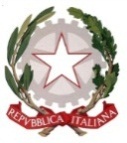 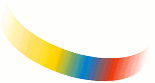 “G. CIGNA – G. BARUFFI – F. GARELLI”Via di Curazza, 15  12084 MONDOVI’  tel. 0174/42601e-mail: t  pec: cnis02900p@pec.istruzione.itsito web: http://www.cigna-baruffi-garelli.edu.itC. F. 84004970046Istituto Cigna: Liceo Sc. Scienze Applic., Ist. Tec. (Mecc. Meccatr. En, Elettron. Elettrotec. Autom, Chim. Mat. Biotec.)Istituto Baruffi: Ist. Tec. (Amministraz. Finanza e Market., Servizi Informat. Aziendali, Costruz. Ambiente e Territorio)Istituto Garelli: Ist. Prof. (Arti aus. prof. sanit.: Odontotecnico, Manutenzione e Assistenza Tecnica con qualifiche prof.)^^^^^^^^^^^^^^^^^^^^^^^^^^^^^^^^^^^^^^^^^^^^^^^^^^^^^^^^^^^^^^^^^^^^^^^^^^^^^^^^^^^^^MODELLO A – PERSONALE DOCENTE								NOME______________________________								COGNOME__________________________Oggetto: Informativa dei cui all’art. 1 del D.lgs. n. 152/1997, come modificato dall’art. 4 del D.lgs. n. 104/2022In relazione al contratto individuale di lavoro stipulato in data______________, si forniscono alla S.V. le seguenti informazioni:il luogo di lavoro assegnato è[indicare il plesso o i plessi di servizio]_______________________la sede legale del datore di lavoro è [indicare l’indirizzo della sede legale dell’I.S.] ____________________________________la durata del periodo di prova è di un anno scolastico, nel quale devono essere prestati almeno 180 giorni di servizio genericamente valido, dei quali 120 di effettiva attività didattica, oltre a tutte le attività formative previste [solo per contratti a tempo indeterminato e contratti a tempo determinato di durata annuale ex art.59,comma 4 e comma 9-bis]la retribuzione sarò corrisposta, di regola, mensilmente tramite il sistema NoiPa, mediante accredito su conto corrente bancario o postalel’orario normale di lavoro è di_________ore settimanali, articolati in _____ giorni settimanali, con la possibilità di effettuare attività aggiuntive/lavoro straordinarioIL DIRIGENTE SCOLASTICO     Prof. Giuseppe CAPPOTTO             ______________________ (firma del lavoratore per ricevuta)             